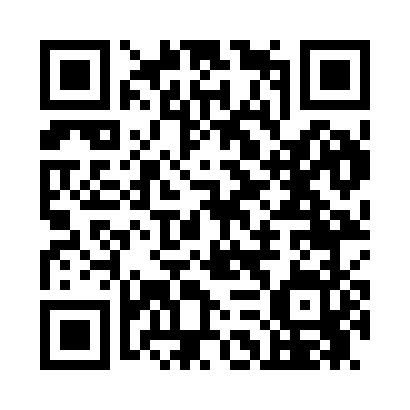 Prayer times for South Horicon, New York, USAMon 1 Jul 2024 - Wed 31 Jul 2024High Latitude Method: Angle Based RulePrayer Calculation Method: Islamic Society of North AmericaAsar Calculation Method: ShafiPrayer times provided by https://www.salahtimes.comDateDayFajrSunriseDhuhrAsrMaghribIsha1Mon3:285:1812:595:058:4010:292Tue3:295:1812:595:058:4010:293Wed3:305:1912:595:058:4010:284Thu3:315:191:005:058:4010:285Fri3:325:201:005:058:3910:276Sat3:335:211:005:058:3910:267Sun3:345:221:005:058:3810:268Mon3:355:221:005:058:3810:259Tue3:365:231:005:058:3810:2410Wed3:385:241:015:058:3710:2311Thu3:395:251:015:058:3610:2212Fri3:405:251:015:058:3610:2113Sat3:415:261:015:058:3510:2014Sun3:435:271:015:058:3510:1915Mon3:445:281:015:058:3410:1816Tue3:455:291:015:058:3310:1717Wed3:475:301:015:058:3210:1518Thu3:485:311:015:058:3210:1419Fri3:495:321:015:048:3110:1320Sat3:515:331:015:048:3010:1121Sun3:525:331:025:048:2910:1022Mon3:545:341:025:048:2810:0923Tue3:555:351:025:038:2710:0724Wed3:575:361:025:038:2610:0625Thu3:585:371:025:038:2510:0426Fri4:005:381:025:028:2410:0327Sat4:015:401:025:028:2310:0128Sun4:035:411:025:028:229:5929Mon4:045:421:025:018:219:5830Tue4:065:431:015:018:209:5631Wed4:085:441:015:008:199:54